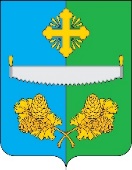 АДМИНИСТРАЦИЯСЕЛЬСКОГО ПОСЕЛЕНИЯ ТУНДРИНОСургутского муниципального районаХанты-Мансийского автономного округа-ЮгрыПОСТАНОВЛЕНИЕот «09» ноября 2022г                                                                      № 48п. Высокий Мыс Об утверждении Плана по достижению ключевых показателей реализации молодёжной политики в сельском поселении Тундрино на 2023 годВ соответствии с Федеральным законом от 06.10.2003 года №131-ФЗ «Об общих принципах организации местного самоуправления в Российской Федерации»:1. Утвердить План по достижению ключевых показателей реализации молодёжной политики в сельском поселении Тундрино на 2023 год согласно приложению.2. Обнародовать настоящее постановление и разместить на официальном сайте муниципального образования сельское поселение Тундрино.3. Постановление вступает в силу после его обнародования. Глава сельского поселения Тундрино                		                         В.В. СамсоновПриложение к постановлению администрации сельского поселения Тундрино от «09» ноября 2022 года № 48 План по достижению ключевых показателей реализации молодёжной политики в сельском поселении Тундрино на 2023 год№ п/пКритерииСрок исполненияОтветственный исполнитель1Участие в окружном форуме добровольцевНоябрь-декабрьФарносова Е.А.2Участие во Всероссийском конкурсе «Большая перемена»Апрель-ДекабрьФарносова Е.А.3Участие во Всероссийском молодёжном образовательном форуме «Территория инициативной молодёжи «Бирюса »Апрель-августФарносова Е.А.4Проведение мероприятия, приуроченного к 3 сентября- День солидарности в борьбе с терроризмомСентябрьФарносова Е.А.5Участие во Всероссийском патриотическом форуме с церемонией вручения Национальной премииДекабрьФарносова Е.А.6Проведение гражданско-патриотических акций в рамках Дней единых действий: Свеча памятиДекабрьФарносова Е.А.7Участие во Всероссийском форуме «серебряных добровольцев»Авгус-сентябрьФарносова Е.А.8Вовлеченность молодёжи в участие в региональных мероприятияхВ течение годаФарносова Е.А.9Участие в Грантовом конкурсе молодёжных инициатив РосмолодежиВ течение годаФарносова Е.А.10Развитие волонтерского движения среди молодежиВ течение годаФарносова Е.А.11Проведение цикла мероприятий  с молодежью по проблемам межэтнических и межрелигиозных отношений, формированию толерантности в молодежной средеВ течение годаФарносова Е.А.